ПРОГРАММА МЕРОПРИЯТИЙ 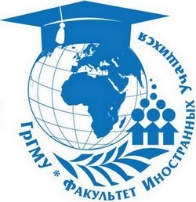 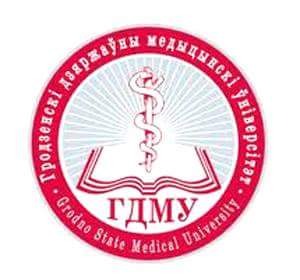 факультета иностранных учащихся В РАМКАХ XVI студенческого фестиваля национальных культур«МОЛОДЕЖЬ МИРА за СОЛИДАРНОСТЬ, СОТРУДНИЧЕСТВО и мир на планете»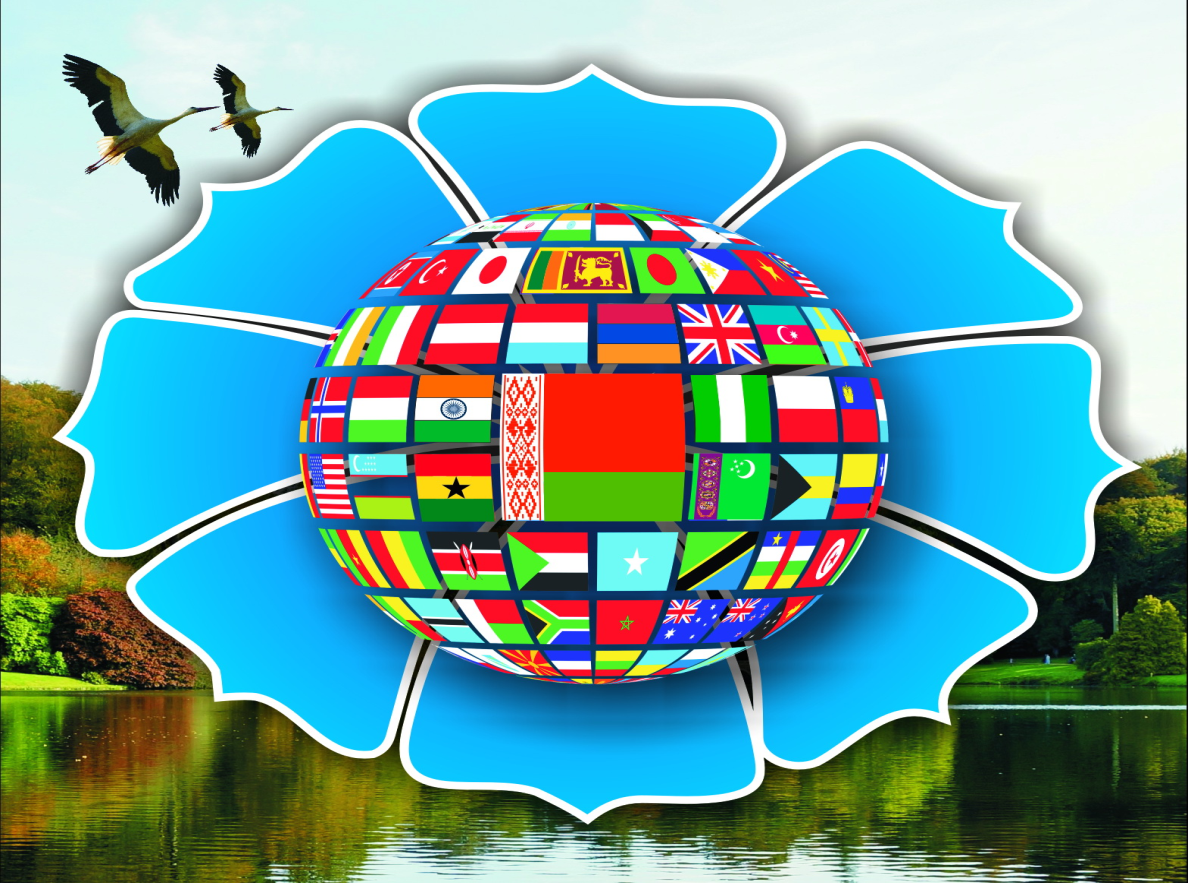 Наименование мероприятияУчастникиМесто проведенияВремяДата 12345Открытие Студенческого фестиваля в рамках дней факультета иностранных учащихся. УО «ГрГМУ»,УО «ГрГУ им. Я.Купалы»,УО «ГрГАУ»Главный корпус ГрГМУ, ауд. 10015.304 мая 2018г.Конкурс ораторского мастерства «Цицероний – 2018. «О, Родина моя!»Презентации стран:- выставки предметов национальной культуры (национальная одежда, декоративно-прикладное творчество);-презентации о культуре стран с использованием национальных обрядовых традиций.УО «ГрГМУ»Ауд. 10016.004 мая 2018 г.Оформление Дерева дружбы.УО «ГрГМУ»,УО «ГрГУ им. Я.Купалы», УО «ГрГАУ»Фойе 15.304 мая 2018 г.Конкурс выразительного чтения.УО «ГрГМУ»Ауд.10016.007 мая 2018 г.Интеллектуальная игра «ЧТО? ГДЕ? КОГДА?»УО «ГрГМУ»Ауд.10016.0010 мая 2018 г.Посещение музея истории ГрГМУ.УО «ГрГУ им. Я.Купалы», УО «ГрГАУ»УО «ГрГМУ»16.00С 04. 05. по 11.05.2018 г.Экскурсия по этнографическому музеюобъединения «ОПТИМУС».УО «ГрГМУ»Ауд. 521С 17.00 до 20.00С 04. 05 по 11.05.2018 г.Концертная программаУО «ГрГМУ»,УО «ГрГУ им. Я.Купалы», УО «ГрГАУ»Актовый зал16.3011 мая 2018 г.